ДОРОГИЕ РЕБЯТА, УВАЖАЕМЫЕ РОДИТЕЛИ!!!

	В соответствии с Постановлением Главного государственного санитарного врача Российской Федерации от 30.06.2020 № 16 "Об утверждении санитарно-эпидемиологических правил СП 3.1/2.4 3598-20 "Санитарно-эпидемиологические требования к устройству, содержанию и организации работы образовательных организаций и других объектов социальной инфраструктуры для детей и молодежи в условиях распространения новой коронавирусной инфекции (COVID-19)" в ГБОУ ООШ д. Два Ключа проводятся следующие мероприятия: 
- При входе в здание школы обучающимся и работникам проводят термометрию и обработку рук дезинфицирующими средствами; 
- Учебный процесс проходит по классам, в закрепленных кабинетах; 
- После занятий рабочий по комплексному обслуживанию рабочих зданий  проводит ежедневную влажную уборку учебных кабинетов, рекреации, коридора, санитарных узлов, обработку ручек и поручней с применением дезинфицирующих средств; 
- Генеральная влажная уборка школы, с применением дезинфицирующих средств, проводится один раз в неделю; 
- В учебных кабинетах проводится проветривание и обработка воздуха облучателем-рециркулятором по утвержденному графику.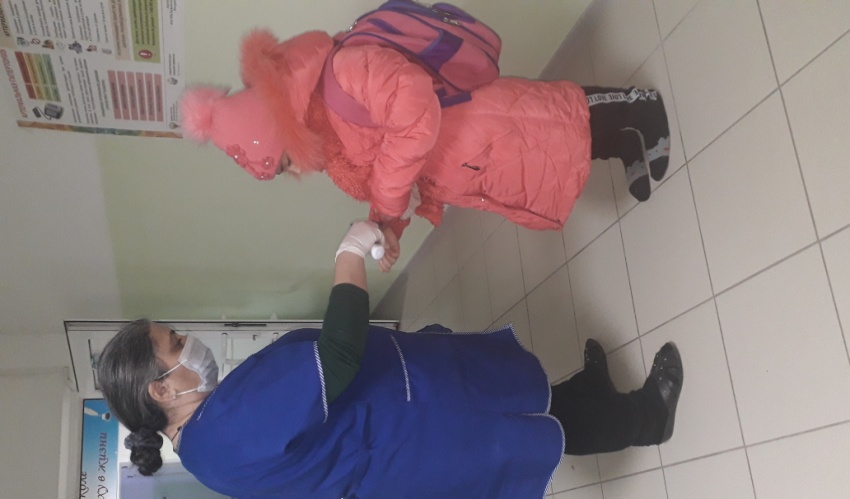 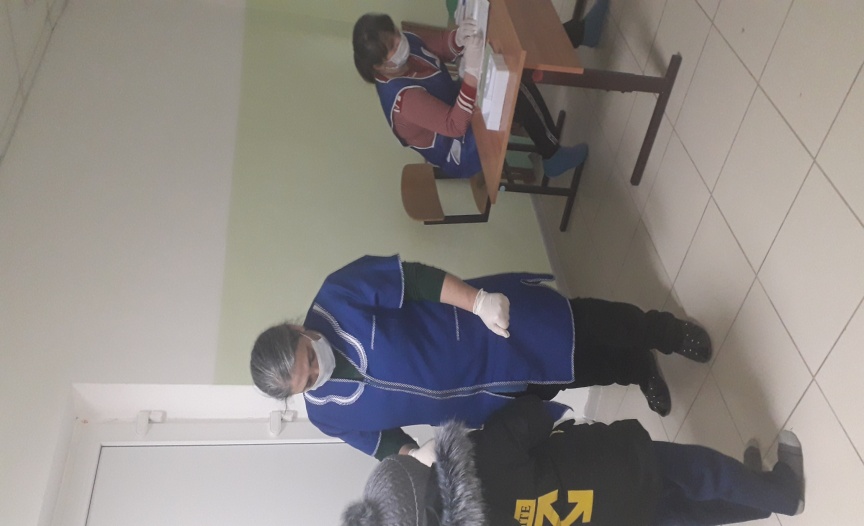 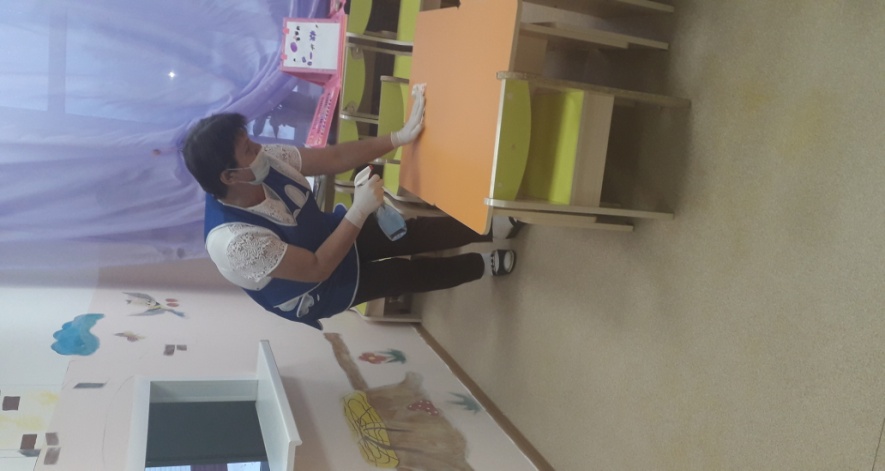 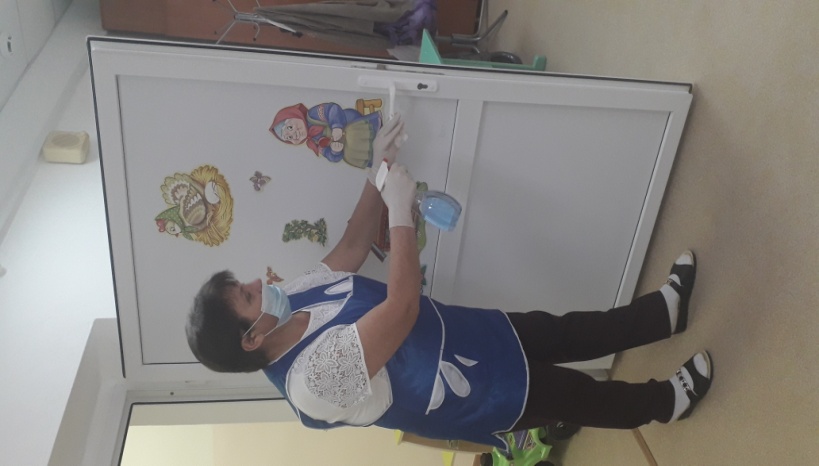 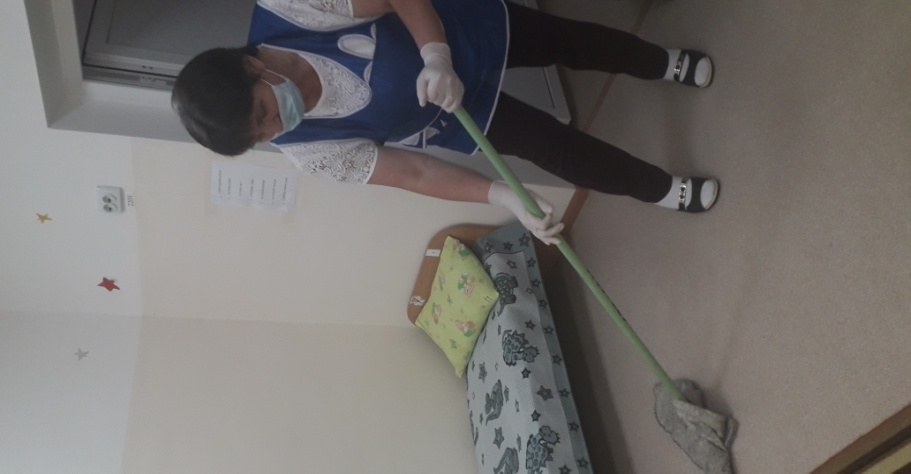 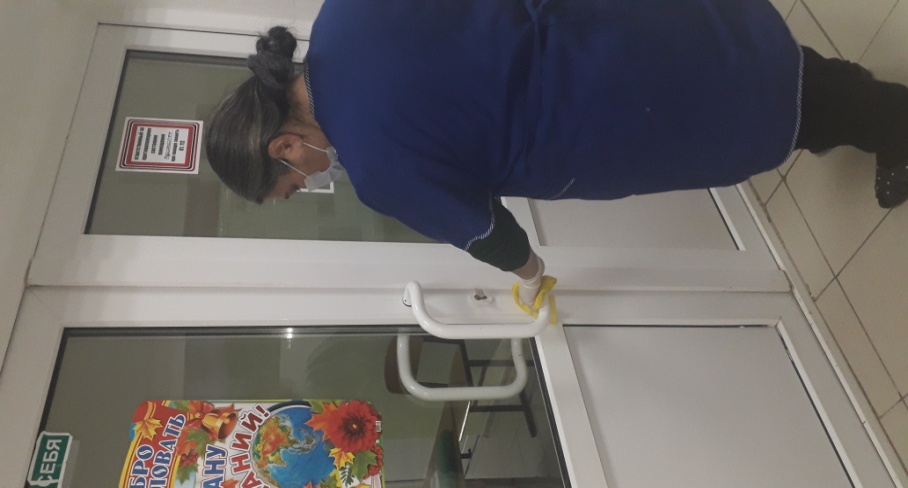 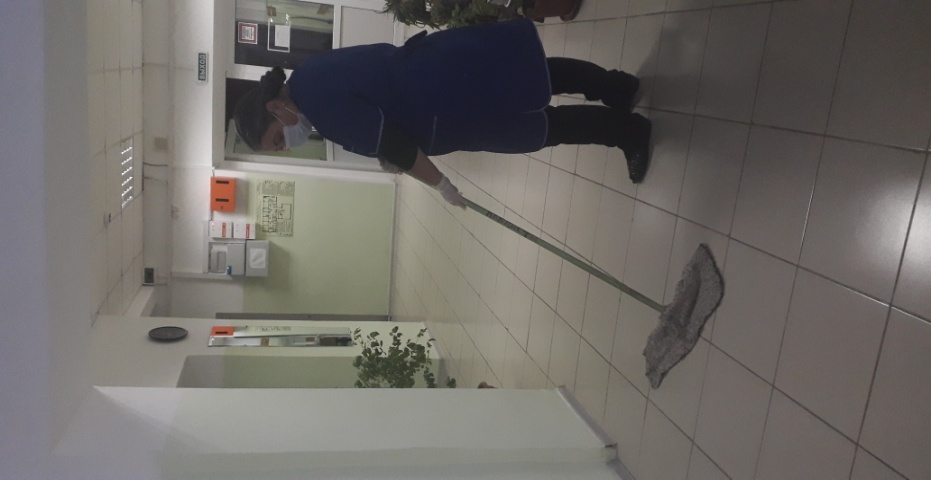 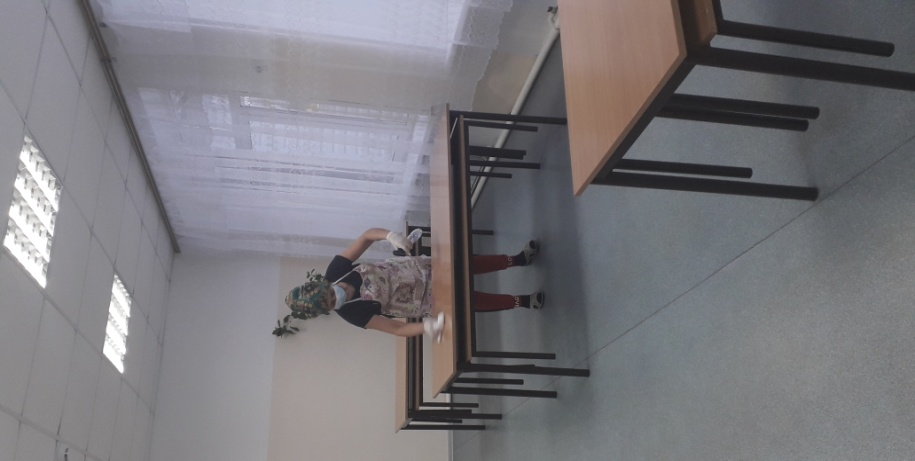 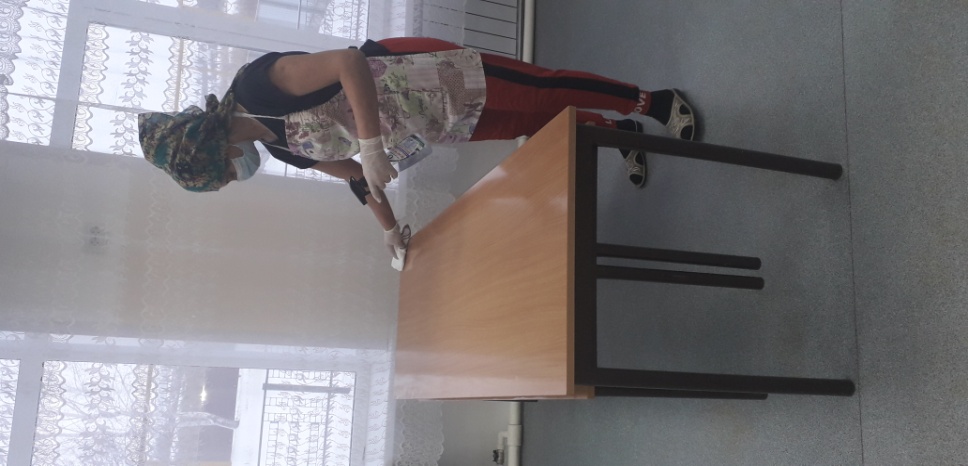 